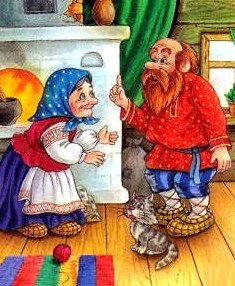 Жили-были муж с женой. Жена была баба ленивая и беззабот- ная, да к тому же еще и большая лакомка: все проела на ореш- ках да на пряничках, так что наконец осталась в одной рубахе, и то в худой — изорванной.Вот подходит большой праздник, а у бабы нечего и надеть, кроме этой рубахи. И говорит она мужу:— Сходи-ка, муж, на рынок да купи мне к празднику рубаху. Муж пошел на рынок, увидал, что продают гуся, и купил его вместорубахи.Приходит домой, жена его и спрашивает:— Купил мне рубаху?— Купил,— отвечает муж,— да только гуська.А жена не послышала и говорит:— Ну и узка, да изношу!Сняла с себя изорванную рубаху и бросила в печку. А потом и спрашивает:— Где же рубаха? Дай я надену.— Да ведь я сказал, что купил гуська, а не рубаху. Так и осталась баба без рубахи.